令和3年度(2021年度)・令和4年度(2022年度)熊本市が行う障害者施設等からの物品等の優先調達のための随意契約に係る登録を申請される方は、次により申請してください。１　申請の受付について 申請書の受付期間等受付期間　　随時受付中　※土曜・日曜・祝日を除く受付時間　　午前9時から午後5時まで　※正午から午後１時を除く受付場所　　熊本市中央区手取本町１番１号　熊本市役所本庁舎 11階障がい保健福祉課　企画調整班申請書ダウンロード先熊本市ホームページ  ＞  分類から探す  ＞  健康・福祉・子育て  ＞  障がい者（児）福祉＞  お知らせ・募集　＞  令和3年度・令和4年度 熊本市障がい者優先調達登録 申請書の提出方法直接持参又は郵送で提出してください。【郵送にあたっての注意事項】 障がい保健福祉課に書類（添付書類等全て）が到着した日が、申請書を受理した日となります。 封筒に、「登録申請書在中」と記入してください。 必要事項の記載漏れ、提出書類の不備等が無いようにお願いします。 受領の通知は致しませんので、予めご了承ください。 受領の確認を取られたい場合は、一般書留又は簡易書留によりご提出ください。 申請書の受理について申請書及び添付書類等の提出書類が全て提出された日が、申請書を受理した日となります。提出書類の修正指示、不足書類の提出指示に対して、概ね7日以内に迅速かつ誠実に対応していただけない場合、申請の意思がないものとみなす場合がありますのでご了承ください。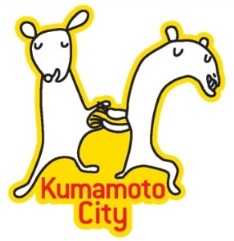  郵送・問い合わせ先〒８６０－８６０１熊本市中央区手取本町１番１号熊本市役所　障がい保健福祉課　企画調整班電話：０９６－３２８－２５１９２　提出書類について　　　　　　※◎は必須書類、○は該当する場合に提出してください。登録申請時点の役員等について、指定（登録）の際に提出している名簿から変更となっている場合は、最新の「役員等名簿」を提出してください（指定変更届出書を提出済みの場合は除く。）。３　登録者の資格ついて登録することができる者は、熊本市内の障害者就労施設等であり、以下の①、②のいずれかに該当する者【障害者就労施設等】　・障害者支援施設　・地域活動支援センター　・生活介護事業所　・就労移行支援事業所　・就労継続支援事業所　・基準該当就労継続支援B型事業所　・基準該当生活介護事業所　・特例子会社　・重度障害者多数雇用事業所　・在宅就業障害者及び在宅就業支援団体　・共同受注窓口①障害者総合支援法第36条第1項の規定により障害者就労施設に係る指定を受けている②熊本市物品関係競争入札（見積）参加資格者名簿又は熊本市業務委託等競争入札参加資格者名簿に登録している。４　申請書類の記入方法等について記入事項は、申請書提出月の１日を基準として記入してください。各様式の印鑑は、鮮明に押印してください。その他申請書記入にあたっては、当記入要領及び記載例を参照のうえ、記入してください。様式第１号「令和3年度・令和4年度　熊本市障がい者優先調達登録申請書」　※全業者提出 申請者 法人の所在地及び名称等を記入してください。「熊本市物品関係競争入札（見積）参加資格」及び「熊本市業務委託等競争入札参加資格」の有無については、登録の時期によって対象年度が異なりますので、ご注意ください。（下記参照） 登録を希望する事業所・施設の名称欄は、物品等を提供する事業所・施設で登録を希望する事業所・施設を記入してください。（１回の申請につき最大4つまで。） 登録対象外の事業所・施設（施設入所支援、生活介護、就労移行支援又は就労継続支援のいずれの事業も実施していないもの等）については、記入する必要ありません。 連絡先 申請書の作成責任者（申請書の内容の問合せ先）を記入してください。様式第１号の２「登録を希望する事業所・施設」　※全業者提出 登録を希望する事業所・施設１ヶ所につき各１枚必ず提出してください。 サービスの種類欄は、現在指定を受けている障害福祉サービスに「レ」でチェックし、指定年月日及び指定の有効期間満了日を記入してください。 登録希望業種欄は、業種名及び説明を参考のうえ、該当する業種区分左欄に○を記入してください。（希望数に制限はありません。）様式第２号「取扱物品・役務調書」　※全業者提出 登録を希望する事業所・施設１ヶ所につき各１枚必ず提出してください。 対象の事業所・施設ごとの希望業種について、「注意事項」をご参照のうえ、取扱可能な品目を記入してください。なお、業者選定の参考としますので、できるだけ詳細に記入してください。様式第３号「使用印鑑届」　※全業者提出 見積、契約又は契約代金の請求等の行為において、実際に使用する印鑑を押印してください。会社印（角印）のみの申請はできませんので、代表者印又は代表者の私印で申請してください。様式第４号「委任状」　※該当する場合に提出 法人代表者（委任者）から事業所・施設の管理者・施設長（受任者）に対し、契約等の権限を委任する場合、委任状を提出してください。 委任状様式に委任事項が5つありますが、委任しない事項は、横線で抹消し訂正印（委任者実印）を押印してください。詳しくは、次ページの〈委任状等の提出要否について〉をご参照ください。様式第５号「主要契約実績一覧表」　※全業者提出 直前の決算年度での希望業種ごとの主な契約実績について、「注意事項」をご参照のうえ、記入してください。 事業所・施設ごとではなく、法人全体の実績を記入してください。 契約の相手方が民間企業等の場合、民間企業と個人でそれぞれまとめて記入してください。添　付　書　類印鑑証明書（原本）　※全業者提出　（受理日から起算して3ヶ月以内に発行されたもの、法務局発行）※コピー不可。市税滞納有無調査承諾書　※全業者提出 承認期間は申請日から令和5年（2023年）3月31日になります。 相手方登録申請書　※全業者提出 「相手方登録申請書の記入要領」を参照のうえ、必要事項を記入し、提出してください。 商品に関するチラシ・パンフレット等　※該当する場合に提出 業者選定の参考としますので、取扱物品・役務に関するチラシ・パンフレット等があれば提出してください。＜委任状等の提出要否について＞　　申請者＝委任者　受任者＝事業所・施設（契約権限等の委任先）上記例以外の状況で委任する場合は、障がい保健福祉課までお尋ねください。５　有効期間及び結果通知について 登録の有効期間登録名簿に登載された月の翌月の1日から令和5年（2023年）3月31日まで 審査結果の通知登録決定後に通知します。（原則として有効期間開始日の前月中に通知）６　業種分類表について次の表を参考に業種を選択してください。７　その他熊本市障害者就労施設等からの物品等の優先調達に関する要綱第６条の規定により「熊本市障がい者優先調達登録名簿」は、熊本市ホームページ等で公開しますので、予めご了承ください。登録申請内容に変更が生じた場合は、様式第７号「熊本市障がい者優先調達登録事項変更・廃止届」及び必要な書類を添えて速やかに提出してください。 申請書類は、「４　申請書類の記入方法等について」の提出書類の順番に揃え、ダブルクリップでとめてください。（フラットファイルで綴じる必要はありません。）提出書類提出書類提出書類提出部数備考登録申請書様式第１号熊本市障がい者優先調達登録申請書１◎登録申請書様式第１号の２登録を希望する事業所・施設事業所毎１◎登録申請書様式第２号取扱物品・役務調書事業所毎１◎登録申請書様式第３号使用印鑑届使用印鑑毎１◎登録申請書様式第４号委任状受任者毎１○登録申請書様式第５号主要契約実績一覧表１◎印鑑証明書（原本）印鑑証明書（原本）受理日から起算して３ヶ月以内に発行されたもの（法務局発行）※コピー不可。１◎市税滞納有無調査承諾書市税滞納有無調査承諾書本市市税の納税状況について、確認いたしますので、全業者提出してください。１◎相手方登録申請書相手方登録申請書新規・更新業者全業者提出口座毎１◎取扱物品・役務に関するチラシ・パンフレット等取扱物品・役務に関するチラシ・パンフレット等取扱物品・役務に関するチラシ・パンフレット等任意○その他市長が必要と認める書類（該当する業者のみ）その他市長が必要と認める書類（該当する業者のみ）その他市長が必要と認める書類（該当する業者のみ）１◎熊本市障がい者優先調達登録申請で登録しようとする年度対象となる参加資格年度対象となる参加資格年度熊本市障がい者優先調達登録申請で登録しようとする年度物品関係競争入札（見積）参加資格業務委託等競争入札参加資格令和3・4年度令和4・5年度令和3・4年度委任事項委任事項委 任 事 項 の 内 容委任事項委任事項委 任 状 等 の 書 き 方１委任しない見積、契約の締結、代金の請求・受領等を全て申請者が行う。１委任しない【委任状】不要【使用印鑑届】申請者の使用印【相手方登録申請書】申請者の情報を記入２全ての権限を委任する見積、契約の締結、代金の請求・受領等の権限を全て事業所・施設（受任者）に委任する。２全ての権限を委任する【委任状】要（委任事項全てを委任）【使用印鑑届】受任者の使用印【相手方登録申請書】受任者の情報を記入３代金受領のみを委任する見積、契約の締結、代金の請求は、申請者が行うが、代金受領は、別の者に委任する。３代金受領のみを委任する【委任状】要（1･2･4･5の委任事項及び3の「請求及び」を抹消し訂正印）【使用印鑑届】申請者の使用印【相手方登録申請書】受任者の情報を記入４代金の請求及び受領を委任する見積、契約の締結は、申請者が行うが、代金の請求及び受領は、別の者に委任する。４代金の請求及び受領を委任する【委任状】要（1･2･4･5の委任事項を抹消し訂正印）【使用印鑑届】見積、契約の締結は、申請者の使用印（3の行為を抹消し訂正印）代金の請求及び受領は、受任者の使用印（1･2･4･5の行為を抹消し訂正印）【相手方登録申請書】受任者の情報を記入５代金の請求は委任しない見積、契約の締結は、事業所・施設（受任者）に委任するが、代金の請求は委任しない。５代金の請求は委任しない【委任状】要（3の委任事項を抹消し訂正印）【使用印鑑届】見積、契約の締結は、申請者の使用印（1･2･4･5の行為を抹消し訂正印）代金の請求及び受領は、受任者の使用印（3の行為を抹消し訂正印）【相手方登録申請書】申請者の情報を記入５代金の受領は委任しない登録口座が、法人名義の口座の場合は、「及び受領」を抹消する必要はありません。区分業種説明Ａ事務用品・書籍筆記具、事務用具、用紙、封筒、ゴム印、書籍などＢ食料品・飲料パン、弁当・おにぎり、麺類、加工食品、菓子類、飲料、コーヒー・茶、米、野菜、果物などＣ小物雑貨衣服・身の回り品・装身具、食器類、絵画・彫刻、木工品・金工品・刺繍品・陶磁器・ガラス製品、おもちゃ・人形、楽器、各種記念品、清掃用具、防災用品、非常食、花苗、キーホルダー・ストラップなどＤ印刷ポスター、チラシ、リーフレット、報告書・冊子、名刺、封筒などの印刷Ｅその他の物品机・テーブル、椅子、キャビネット、ロッカー、寝具、器物台、プランター、車いす、杖、点字ブロック、日用品等上記以外の物品（物品の修繕を含む。）Ｆクリーニングクリーニング、リネンサプライなどＧ清掃・施設管理清掃、除草作業、施設管理、駐車場管理、自動販売機管理などＨ情報処理・テープ起こしホームページ作成、プログラミング、データ入力・集計、テープ起こしなどＩ飲食店等の運営売店、レストラン、喫茶店などＪその他のサービス・役務仕分け・発送、袋詰・包装・梱包、洗浄、解体、印刷物折り、おしぼり類折り、筆耕、文書の廃棄（シュレッダー）、資源回収・分別、封入・封緘・宛名貼り、シール・ラベル貼り、箱折り等上記以外の役務